ANEXO I - Fluxograma de trabalho (Art 11º)FLUXOGRAMA DO PROCESSO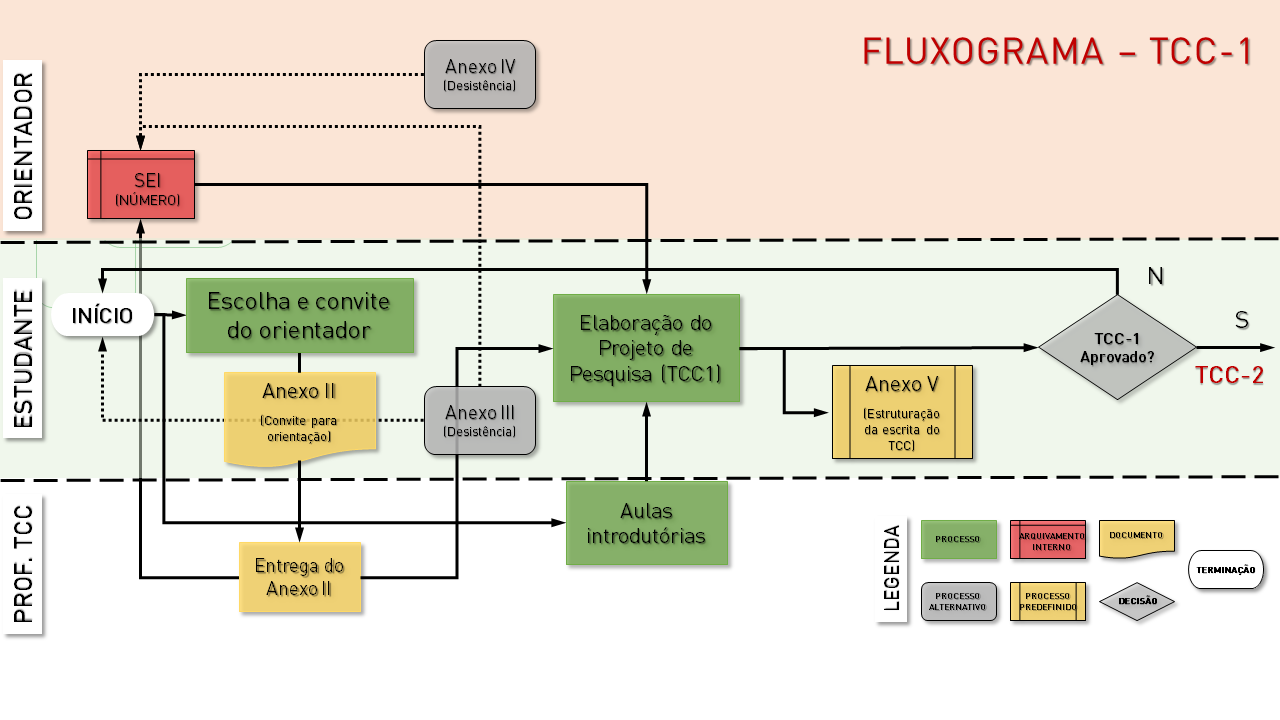 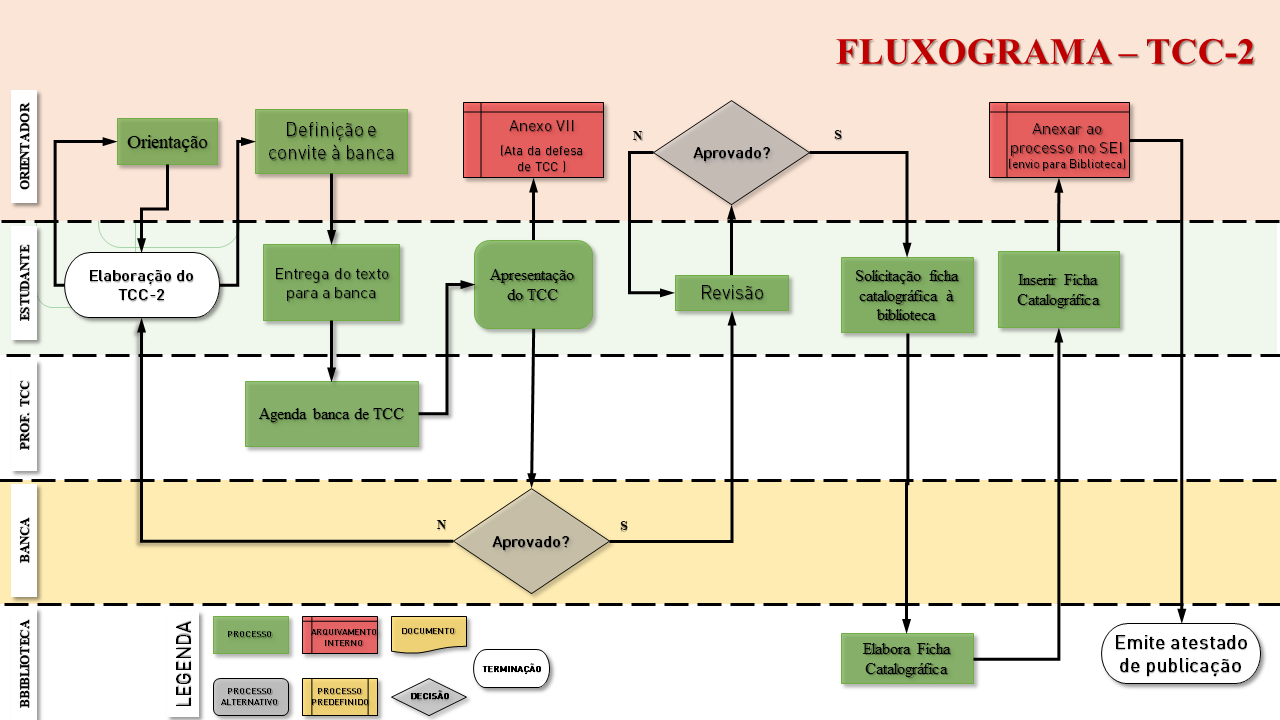 